103 ホタルブクロ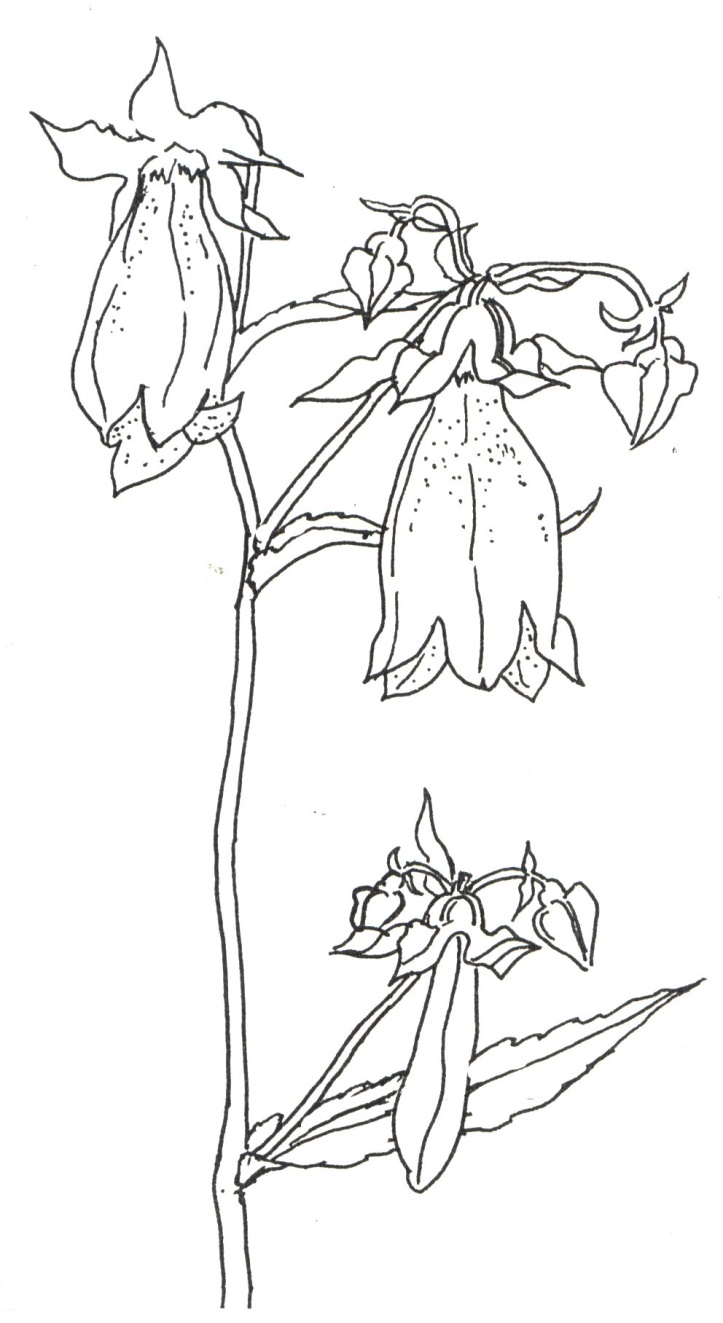 